Схема № 45 границ территории, прилегающей к отделению «Лучки» Пограничного управления ПУ ФСБ России по С-Петербургу и Ленинградской области  по адресу: г. Сланцы, ул. Ломоносова, д. 10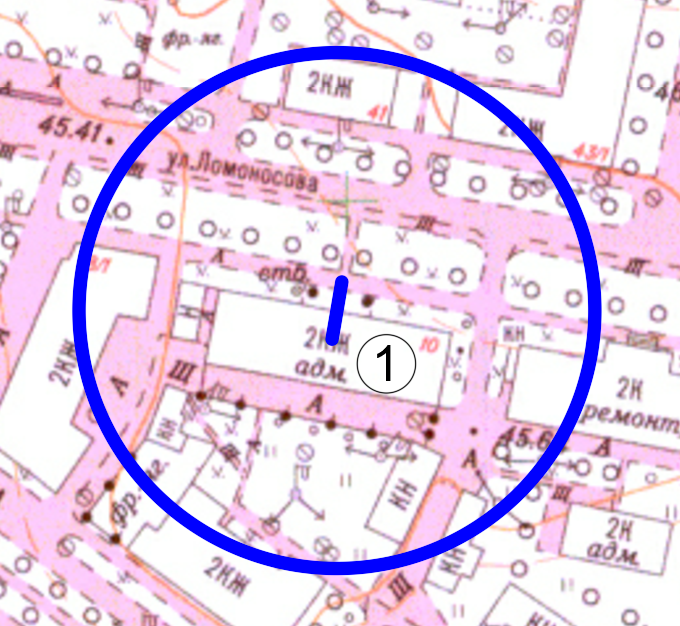 Радиус, определяющий границу территории, прилегающей к объекту, на которой не допускается розничная торговля алкогольной продукции, составляет 50 м.Условные обозначения:Вход для посетителей в объект и/или обособленную территориюГраница территории, прилегающей к объекту, на которой не допускается розничная торговля алкогольной продукции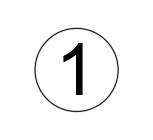 Отделение «Лучки» Пограничного управления ПУ ФСБ России по С-Петербургу и Ленинградской области